                           ПОЛОЖЕНИЕ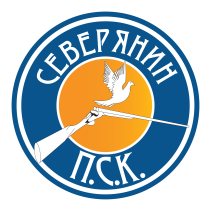 о проведении соревнования«Северная Ночь »
 Спортинг - компакт (50 мишеней) Стрельба при искусственном освещении!!!Дата: 9 января 2021 г.Место проведения: ПСК «Северянин», Колпино, Вознесенское шоссеРегистрация: : предварительная (ограничение по количеству участников 48 человек)В день соревнований регистрация возможна (до 16.15), если не превышен лимит участников.Начало стрельбы: 16:301. Цели и задачи. Популяризация и развитие стендовой стрельбы;Пропаганда стрелковых культурных традиций среди стрелковой общественности;Повышение спортивного мастерства. 2.  Организаторы соревнования:Петербургский стрелковый клуб  «Северянин»;Непосредственное проведение соревнований возлагается на судейскую коллегию;Всего судей – 3 человека.3.Требования к участникам соревнований и условия их допуска: К соревнованиям допускаются стрелки всех Российских и зарубежных клубов, а также лица, не имеющие клубной принадлежности. Для создания равных условий при проведении соревнований спортсмены делятся на категории:«Абсолютное первенство» (все категории);«В» - КМС, 1 разряд; «С» - все остальные;«Ветераны» .4. Заявка на участие. 4.1. Для допуска к участию в соревнованиях каждый стрелок должен представить в мандатную комиссию: Заявку на участие;Ознакомиться с правилами техники безопасности и использования оружия и патронов на стрелковом комплексе и расписаться в соответствующем журнале;Разрешение ОВД на право хранения и ношения оружия и патронов к нему.4.2. Сумма стартового взноса устанавливается в размере:СТОИМОСТЬ УЧАСТИЯ (мужчины А, В, С) - 1500 руб. Члены клуба ПСК «Северянин» (мужчины А, В, С) – 1250 руб. Ветераны − 1250 руб.5. Программа соревнований.50 мишеней. Стрельба будет производиться на 2-х стрелковых площадках при искусственном освещении. Программа полетов будет указана на каждом стрелковом месте.6. Определение победителей. В каждой категории три лучших участника определяются по наибольшему количеству пораженных мишеней. При равенстве результатов - перестрелка дуплетов до промаха. 7. Награждение победителей. Победители награждаются медалями и  сертификатами на мишени от  ПСК «Северянин».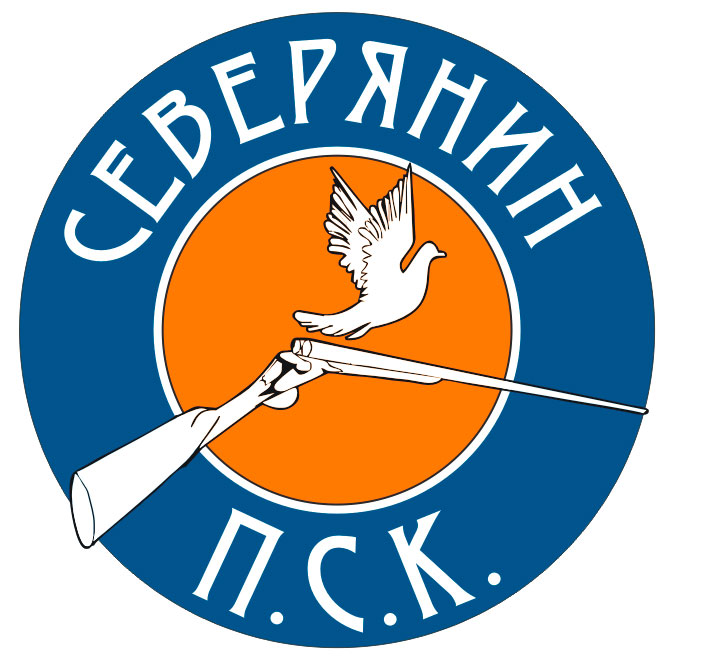 